CITY OF FAIRBANKS WINTER SNOW AND ICE POLICIES AND PROCEDURES November 2022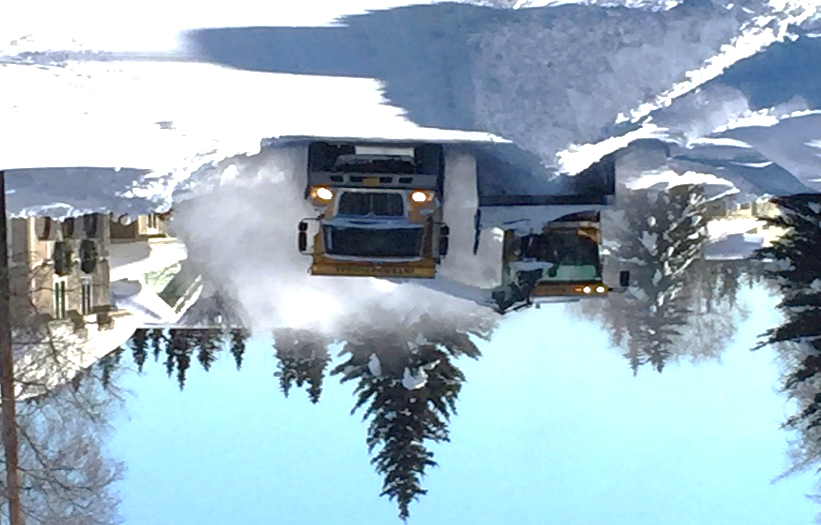 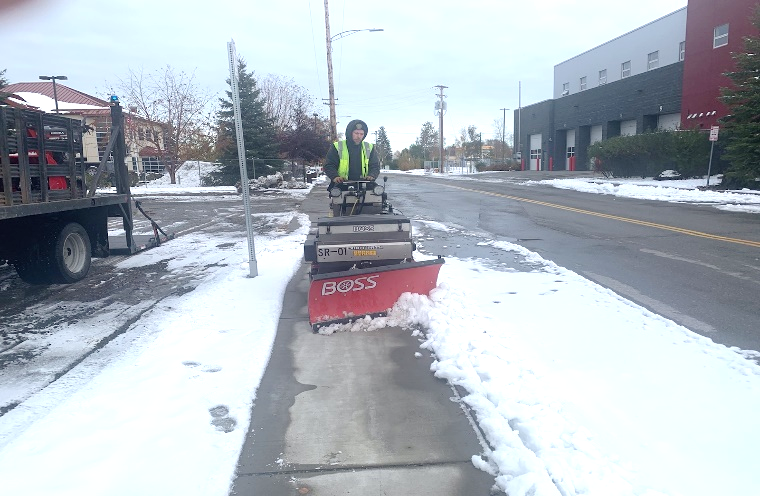 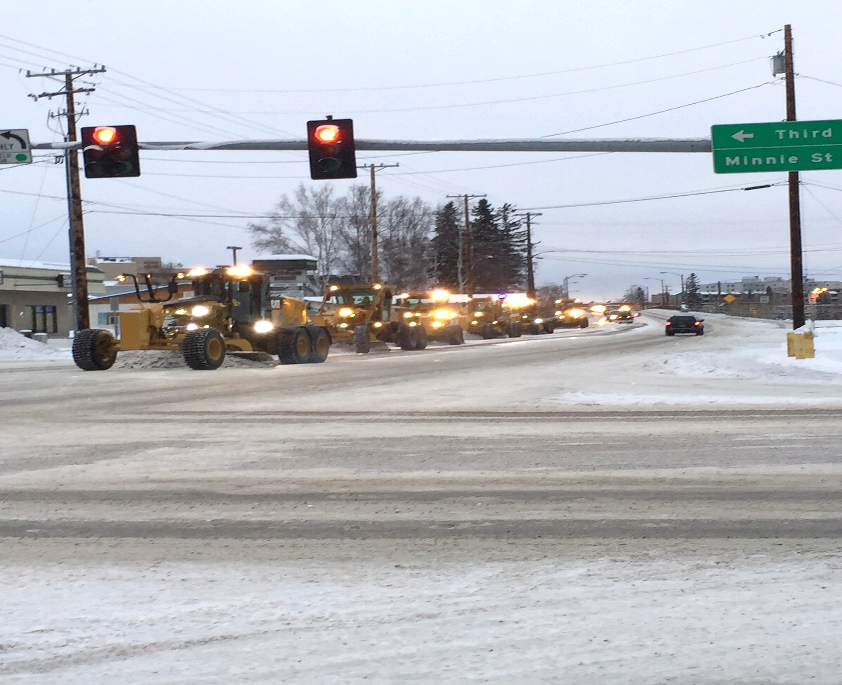 TABLE OF CONTENTS	PURPOSE …………………………………………………………………………………………………………….4           OBJECTIVE …………………………………………………………………………………………………………..4SCOPE …………………………………………………………………………………………………………………4RESPONSIBILITY ………………………………………………………………………………………………….5TRAINING …………………………………………………………………………………………………………..5WEATHER MONITORING ………………………………………………………………………………..….5START OF SNOW AND ICE OPERATIONS …………………………………………………………….5PRIORITIES ……………………………………………………………………………………………….…….….6DEVIATION FROM POLICY ………………………………………………………………………….………6EQUIPMENT RESOURCES ………………………………………………………………………….….…...7CARE AND USE OF EQUIPMENT ………………………………………………………………….….….7STAFFING …………………………………………………………………………………………………….…….8RESPONSE PLAN ………………………………………………………………………………………….…….9SIDEWALKS ………………………………………………………………………………………………….……10CONTINUATION AND COMPLETION ………………………………………………………….………10DAMAGES ………………………………………………………………………………………………...……..11ACCIDENTS …………………………………………………………………………………………….…………11SANDING ……………………………………………………………………………………………….…………11SANDING MATERIAL …………………………………………………………………………………………12BRIDGES …………………………………………………………………………………………………………..12SNOW REMOVAL ……………………………………………………………………………………………..12 PUBLIC RELATIONS …………………………………………………………………………………………..12DISPATCHING REQUESTS FOR SERVICE …………………………………………………………….12PUBLIC INFORMATION …………………………………………………………………………………….13APPENDIX INDEX ……………………………………………………………………………………………..14HEAVY SNOW FALL EMERGENCY PLOW LISTS …………………………………………………15 – 17 HEAVY SNOWPLOW MAP ……………………………………………………………………………….18HEAVY SNOW FALL SIDEWALK PLOW LISTs ……………………………………………….……19 – 22 SIDEWALK PLOW LIST …………………………………………………………………………………….23 – 29 NIGHT SHIFT WORK LIST …………………………………………………………………………………30 – 34 FINAL WORDS …………………………………………………………………………………………………35PURPOSEThe purpose of this policy and procedures manual is to provide an understanding of priorities and procedures for plowing and picking up of snow during the winter season from November 1st to April 15th. OBJECTIVEThe City of Fairbanks Public Works objective with these policies and procedures is to provide adequate traction for vehicles properly equipped for winter driving conditions and to assist in maintaining safe and accessible sidewalks for the walking and biking public. It should be expected that during heavy snow falls and long snow fall durations that drivers and pedestrians will encounter snow-packed and icy roads and sidewalks.  Priority of roads is given to arterial and major collectors before residential roads and sidewalks. Be assured that Public Works is working to provide safe passable roads and to assist Police, Fire and Emergency Medical Services in fulfilling their duties.  Snow and ice control operations will continue until all streets are passable or when plowing and sanding is no longer needed.It is also Public Works intent to move through the plowing of snow and ice as fast as safely possible, to attempt a minimum of inconvenience to the public as possible. Please give the equipment a safe distance and be patient as we are trying to make the roads safe for the citizens of the Fairbanks area. SCOPEThis snow and ice manual is Public Works guide to follow while plowing and picking up snow and ice on City streets, City parking lots and sidewalks. Furthermore, the manual only applies to City streets, parking lots and sidewalks under the City of Fairbanks maintenance agreements.Fairbanks General Code Section 70-321. Snow and Ice; removal; standing; casting on public property.A person having control of any premise boarded by a graded or paved sidewalk must promptly remove any snow which falls on the sidewalk and must remove or sand any ice which forms on the sidewalk, to the extent that the snow or ice is not an impediment to pedestrians.It is unlawful for any person to move snow or ice from private property onto any sidewalk, street, avenue, or alley in the city to the extent that the snow or ice is an impediment to use of the sidewalk, street, avenue, or alley. It is not a violation to move snow from the sidewalk off the adjacent curb.RESPONSIBILITYFairbanks City Ordinance 6061 puts the responsibility of snow and ice removal on the Public Works Department.  The goal for snow plowing is to open all arterial and collector roads within 48 hours, followed by clearing of streets in residential neighborhoods and clearing sidewalks and curb ramps throughout the city. Public Works maintains 355 lane miles of roadway, 97 miles of storm drain piping, and 30 miles of sidewalks.   The implementation of this policy lies with the Streets Supervisor, or designee during off hours. TRAININGPrior to the start of the snow season, the Streets Division will conduct training activities for personnel that will be involved in the snow control activities. Training will consist of hands-on equipment training and the driving and inspection of streets, parking lots and sidewalks within the Public Works maintenance agreements.WEATHER MONITORINGThe Streets supervisor will use the National Weather Service daily forecasts to monitor weather conditions. The Street supervisor is responsible for scheduling the snow crews’ actions based on these forecasts.START OF SNOW AND ICE OPERATIONSThe start of snow and ice operations is determined by the actual snow fall depth of 3 inches, or less than 3 inches if combined with freezing rain or icy road conditions.Less than 3 inches of snow will be allowed to pack down until the street is plowed and picked up in its set rotation for the season. Sand trucks will be dispatched to sand traffic intersections and other slick areas throughout the city.More than 3 inches of snow fall depth with no forecasted above freezing temperatures will be plowed to the edges or curbs of roads and scheduled for collection and hauled away to a snow storage site.After the priority routes are plowed, equipment will then be dispatched to the neighborhoods to smooth up streets and to start or continue snow collection in the neighborhoods.The downtown core area will only have snow removal done by a night crew. In a typical winter, snow will be removed from the downtown core area 3 to 5 times.These operations performed by Public Works attempt to maintain travel-safe walks and roadways for pedestrians and vehicles properly equipped for winter travel conditions.PRIORITIESIn an efficient manor, the necessity of certain high used roads has priority over other less used roads. Therefore, streets with higher intensity use have a higher priority of snow plowing and removal service. Minor streets which require proportionally  more time for snow plowing and removal for traffic served have a low priority.City streets have been divided into the following snow plowing and removal priority categories:PRIORITY 1: These are arterial and major collector streets to include schools, hospital, and emergency services. PRIORITY 2: These are minor collector streets to include the business district and bus routes.PRIORITY 3: All other streets that are not designated as either Priority 1 or 2 streets.A heavy snow fall map, heavy snow fall plow routes and street priority list for night shift is included in the appendix.City parking lots are picked up by the night shift  and sanding is typically done in the morning or as requested.DEVIATIONS FROM POLICYDeviations from policies and procedures may occur due to unusual or extraordinary circumstances. No two snowfalls are alike, and each has unique challenges and characteristics from intensity, duration, wind, and temperature that influence the response to each snowfall.Deviations and exceptions to this snow and ice policy and procedures manual may be altered when, in the judgement of Public Works, such deviations will best support meeting established objectives and ensure public safety.EQUIPMENT RESOURCESPublic Works deploys a variety of equipment to plow and pickup snow: Eight (8) motor gradersFifteen (15) dump trucks (one of which can double as a sander when the box is swapped out)Two (2) tractors with side dumps Eight (8) snow loadersFive (5) front-end loaders (one of which can be equipped with a plow)Three (3) sand trucksThree (3) skid steers (these can be fitted with snowplows and snow blowers)Three (3) holders (these can be fitted with snowplows or 1 with a snow blower) One (1) backhoeTwo (2) snowratorOne (1) small tractor (this can be fitted with a snowplow)In recent years, Public Works has rented tractors equipped with side dumps to help in the hauling of snow and speed up the snow removal process. CARE AND USE OF EQUIPMENTThe equipment operator that is assigned to a piece of equipment is the first line of maintenance and safety inspection. The operator is responsible to do daily greasing, fluid checks and safety walk around. A walk around should consist of an inspection of the vehicle’s tires, drive train, window glass, lights, reflectors, heater and all its functions, mirrors, and any attachment. Equipment walkaround sheets need to be filled out at start of shift and a shop repair sheet needs to be filled out for any repairs needed and turned in at the end of shift or given to the shop for repairs.Attachments should be inspected for functionality and if it is performing to anticipated expectations. Damages and wear items need to be replaced if needed and greased if needed before heading out to the field.OBEY ALL TRAFFIC LAWS AND WATCH OUT FOR TRAIN TRAFFIC AT ALL CROSSINGS Report any non-working equipment immediately to the shop supervisor or shop lead.Use reasonable caution in operation of snow and ice removal equipment.Do not drive too fast.Slowdown in tight areas throughout the city.Be mindful of hidden objects in the snow or under the ice and use caution.DO NOT follow cars and other snow removal equipment too closely.Snow and ice equipment are essential, but they must obey all traffic laws. Flashing blue lights on Public Works equipment is to alert others and does not pre-empt right of way.STAFFING 2022Public Works Streets Division personnel consists of:Eight (7) permanent operatorsOne (1) permanent operator leadOne (1) Street supervisorPublic Works Maintenance Shop personnel consists of: Five (5) permanent mechanicsOne (1) emergency apparatus technicianOne (1) permanent shop leadOne (1) parts expeditersOne (1) Mechanic supervisorPublic Works Labor Department personnel consists of: Eight (5) permanent laborersThree (3) packer driversOne (1) permanent labor leadOne (1) labor supervisor During the winter season, Public Works hires temporary operators to fill the snow crews and aid the shop. As the budget allows for a night shift to be staffed, it doubles our efforts in snow plowing and removal. At Public Works, the day shift schedule is from 7:00 AM to 5:30 PM, Monday through Thursday and if there is a nightshift their schedule is from 9:00 PM to 7:00 AM, Monday through Thursday. During heavy snow falls, Public Works will work overtime as needed.Minimum preferred staffing for the day and night shift are outlined below. Public Works needs to hire 33 temporary operators from the Local 302 to fill the crews on heavy snow falls.Day Shift					Night Shift2 sidewalk machines as needed	1 sidewalk machine3 graders					3 graders1 sander					1 sander1 blower					1 blower1 loader					1 loader12 dump trucks				10 dump trucks2 Side dump                                         2 Side dumpThe crew size fluctuates as the need for employees rises and falls, dependent on the snow load at hand or forecasted snow load.RESPONSE PLANWith a snowfall of less than 3 inches of snow, sand trucks are sent out to sand arterial intersections and patrol for slick areas and corners throughout the city.The snow is left to compact down or blow from the driving path and is then plowed up or picked up, depending on the schedule of when the road was scheduled for snow and ice control or to be picked up. Neighborhoods are left to pack down and graders are dispatched to smooth up roads until their scheduled day of snow removal. Sand trucks are sent to check for slick intersections in neighborhoods. With a snowfall greater than 3 inches of snow, graders are sent out to plow Priority 1 routes until they are determined to be safe for travel. Snow plowing operations then switch to Priority 2 routes and addressing the neighborhoods. Sidewalk machines are also sent out at this time to help residents plow the snow off the sidewalks. Priority 3 routes will be started as soon as priority 2 routes are determined to be safe, and the sidewalks are complete. If it is determined that the condition of higher priority routes start deteriorating, the focus will shift back to the higher priority routes. During the plowing process, Public Works graders will do what it can to minimize or avoid putting snow or ice in front of driveways and mailboxes. However, in the process of plowing, some of the excess snow will fall around the gate (commonly referred to as gating) leaving small berms or ice chunks.It is the responsibility of the property owner to clear this excess snow from in front of their driveway or mailbox. It is not productive for the graders to make multiple passes while trying to open the roads for safe travel.It is against City ordinance to blow, plow or shovel any snow from a driveway or property out into the road or right of way, or on to sidewalks, as per City Code Section 70-321.Public Works does not pick up piles pushed up from the right of way to clear a berm from a parking area alongside the street. Instead to clear a berm from a parking area the berm should be moved to alongside or incorporated into the existing berm in that area. The resident created piles cost the taxpayers 4 times the amount of Public Works resources to remove with a loader and trucks then it does with a blower and trucks. There is also no telling the debris in the pile that can damage equipment.SIDEWALKSLaborers hand shovel or use walk behind blowers to remove snow from bridges downtown (Cushman, Veterans and Wendel St.), handicap ramps from Barnette Street to Noble Street, and from 1st Avenue to 12th Avenue. Most of Cushman Street including City Hall and the Police Department are addressed, as well as the pedestrian walkway connecting Bridgewater Drive to Aurora Drive and the traffic diverters on 21st Avenue and 27th Avenue. The bridge on Minnie St and Aurora are also hand shoveled by the Laborers. Public Works uses small articulated tractors to plow sidewalks with the current fleet of four tractors. Public Works helps property owners with sidewalk snow removal when time permits, and employees are available. As per City Code Section 70-321 a, and 70-321 b, it is the responsibility of the property resident to promptly remove snow and ice from sidewalks adjacent to the property and sand if needed. Its ok for a resident to push the snow off the sidewalk onto the curb edge but not to pile it up. CONTINUATION AND COMPLETIONIt normally takes the Public Works snow crew AFTER the snow stops falling a minimum of 48 hours to plow and sand the Priority 1 routes, including schools and emergency services.Priority 2 routes and residential streets take an additional minimum of 72 hours to plow and sand, assuming there are no unforeseen interruptions and optimal staffing levels.Priority 3 routes tend to get packed down and icy and, in this case, it can take an additional 72 to 96 hours before they can be finished being plowed and sanded.The city is divided into seven geographic residential areas/neighborhoods. Plowing the neighborhoods in these seven areas takes 3 to 4 days depending on staffing levels. It takes approximately 4-6 weeks to get through all the residential neighborhoods for snow removal, before the next round of snow removal begins. Depending on snow volumes, removal of snow berms will occur 1-2 times per winter.Once all roads are plowed, Public Works starts picking up the berms to widen the roads. Priority 1 routes, Priority 2 routes and City parking lots are picked up on a night shift, while neighborhoods will start to be picked up on the day shift. Neighborhoods that cannot be plowed and must be picked up will be worked into the schedule. The neighborhoods are on a once-a-year rotation with the first neighborhood falling to the bottom of the list and the rest moving up each year. DAMAGESDamage is sometimes unavoidable when plowing, but the operators try their best to avoid any damage. Damages done to mailboxes, fences planters and lawns should be reported immediately to the Street Supervisor. If it is deemed by the supervisor to be damage due to operations, the damage will be logged for repairs by Public Works and the resident or business will need to file the claim with the City Risk department.Public Works has an extension pole that can be used to raise low-hanging cable and phone lines, but the appropriate authority on these lines should be notified to raise them.ACCIDENTSPublic Works equipment and vehicles must report all accidents immediately to their supervisor, so that circumstances can be thoroughly investigated. The supervisor will call the police to notify them of the accident, if warranted, and an incident report will be filled out. Operators who are involved in a crash may also be subject to a drug and alcohol test in accordance with the rules and regulations of their CDL’s.SANDINGSanding is done after the plowing of a street is complete or when roads are icy. Depending on street conditions, sanding will be done multiple times until traction is restored or is determined no further sanding is needed. When conditions warrant – sanders are deployed at 6am and on weekends.SANDING MATERIALPublic Works uses a 3/8 crushed gravel for sanding purposes. No salt or brines are used by Public Works in its sanding operation.BRIDGESBridges are often icy before adjacent streets and are monitored for icy conditions and sanded often. Always use caution when crossing bridges during bad weather.SNOW REMOVALThe process of loading and hauling snow is the most expensive and time-consuming winter season process for Public Works. During the snow season, Public Works intention is to staff the extra needed employees with temporary operators to adequately handle most of the snow and ice operations during a typical snow season. It is impractical to assume we will have all our equipment operating at once. Provisions are made for equipment needing repairs and employee shortages for any number of reasons. Public Works goal is to keep at least 85% of the snow and ice removal equipment out in the field and operational during the winter snow and ice season. PUBLIC RELATIONSInformation is a key component in our efforts to inform the public as to what Public Works will be doing during the winter snow and ice season. Information will be shared with the public in a few different ways ranging from posting on the City website and Facebook page, flyers with the refuse collection bill, reader boards and “No Parking” cones placed in the streets and around vehicles that have not moved in over 24 hours. Prior to the winter snow and ice season, a winter maintenance forum is put on by Fairbanks Fast Planning that has the heads of Public Works, DOT, UAF, North Pole and the Fairbanks North Star Borough. Each agency talks about their current snow and ice removal operations. DISPATCHING REQUESTS FOR SERVICEResidents can notify Public Works of unsafe conditions or needs by calling Public Works at 907-459-6770. Calls are logged and forwarded to the street supervisor for review and follow up. These logs are then used to dispatch the snow removal crew after the goals of this policy have been met. The Street supervisor will be notified of any hazardous conditions on the roads or in neighborhoods that need to be addressed urgently. PUBLIC INFORMATIONPlowing around parked vehicles and trailers is very time consuming, less efficient and results in snow being left around the vehicle. Posting should be done a minimum of 12 hours before the snow crews arrive to remove snow from an area, per City Ordinance No. 78-389. For snow removal, vehicles should be moved after posting has been made to notify the residents of an area that snow removal will be done in. Posting consists of orange signage placed throughout neighborhoods with a start time for the following day and at times includes electronic billboards. It is also against city code and ordinance to leave a car parked on the side of the road for longer than 24 hours. A trailer cannot be parked on city-maintained street or highway for longer than 1 hour at any one time, per City Ordinance No. 78-391 and 78-397, especially during snow removal operations.It is against city ordinance to blow, plow or shovel any snow from a driveway or property out into the road or right-a-way, per City Code Section 70-321, and should be done as shown below.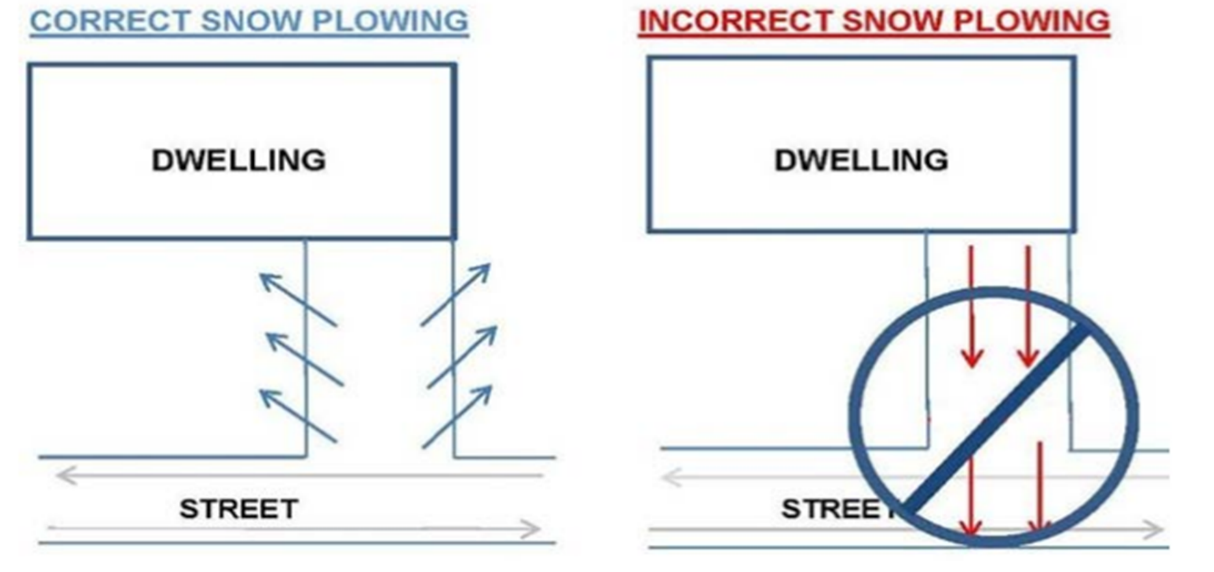 APPENDIX INDEXHeavy Snowfall Emergency Lists 	Route 1	Route 2	Route3Heavy Snowfall Emergency Snowplow MapStreets maintained by State of Alaska, Department of Transportation,  Within the City LimitsHeavy Snowfall Sidewalk Plow List	Route 1	Route 2Sidewalk Plow ListNightshift Work List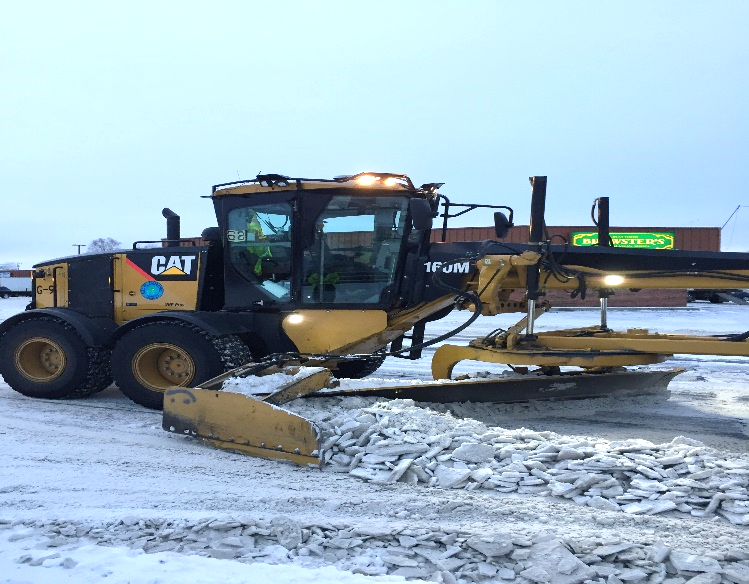 Heavy Snowfall Emergency Snowplow map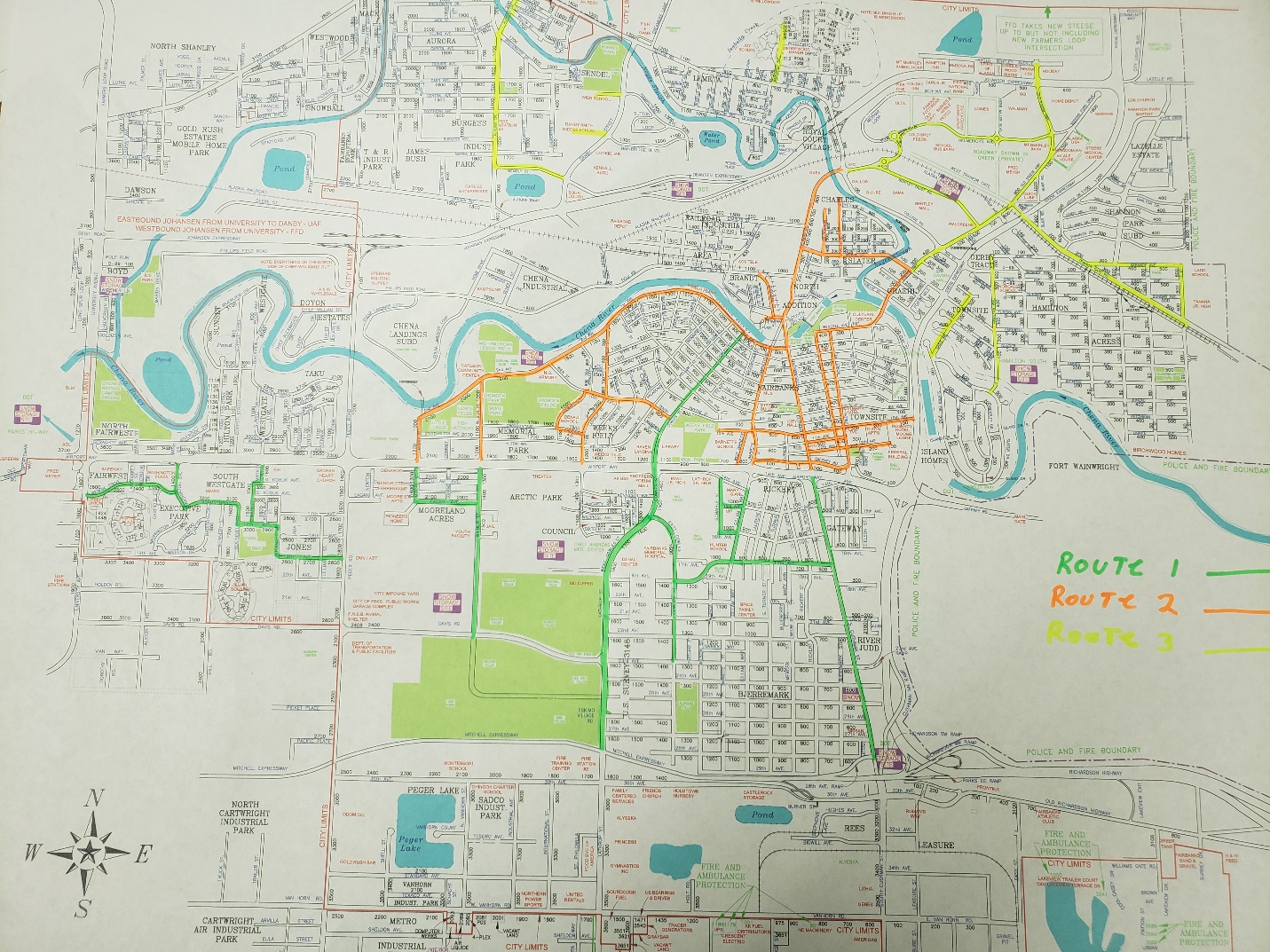 STREETS MAINTAINED BY STATE OF ALASKA, DEPARTMENT OF TRANSPORTATION, WITHIN THE CITY LIMITS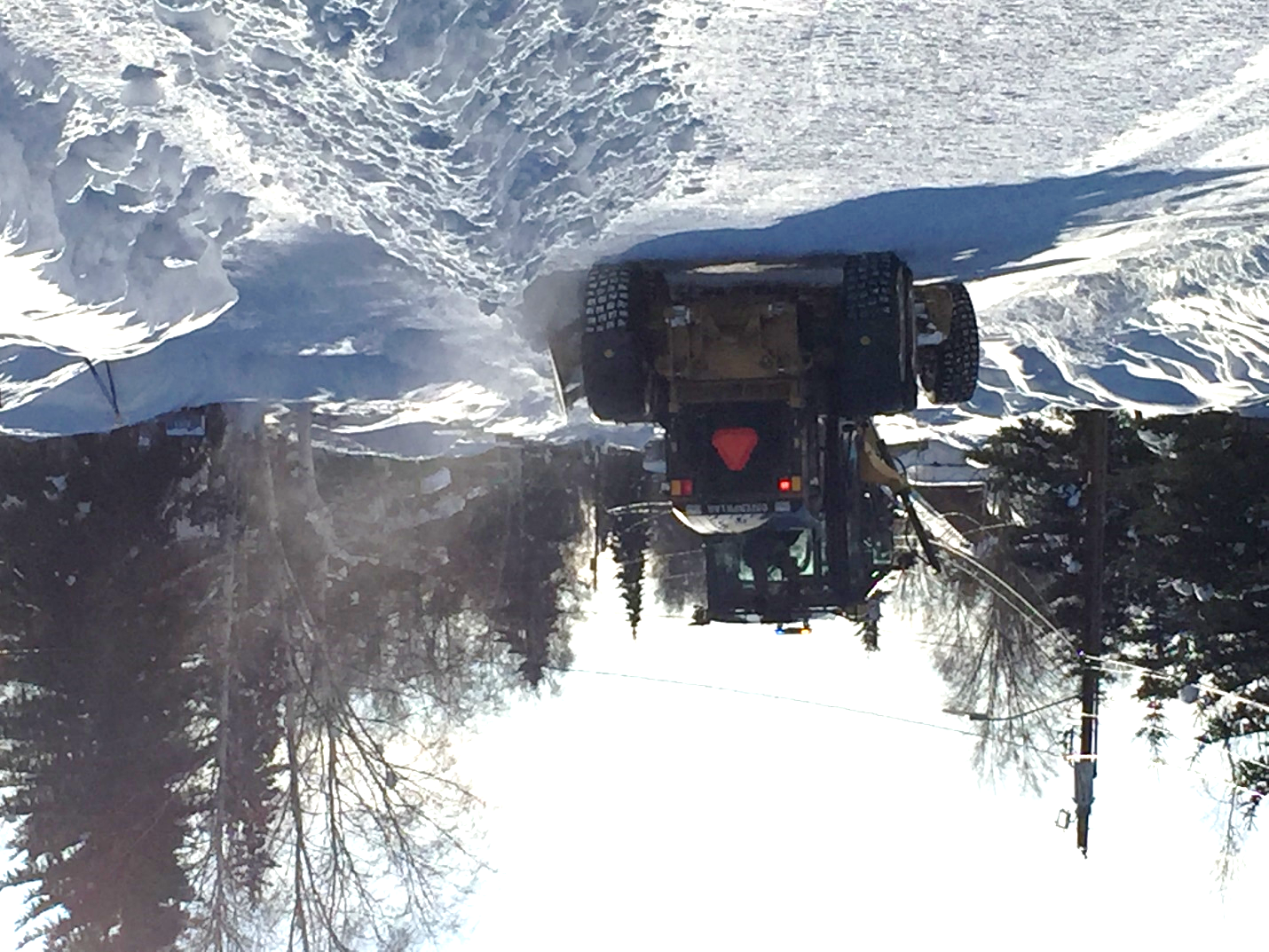 The mission of the Public Works Department is to provide cost-effective and responsive service to maintain safe streets and sidewalks for motorists and pedestrians. The winter season is especially challenging due to so many variables that are hard to control; the frequency of snowstorms, extreme cold temperatures, equipment repairs, experience of temporary employees and available funds. These variables can and will impact Public Works snow and ice removal policies and procedures.    Let’s all work together and have a safe winter season.HEAVY SNOW FALL EMERGENCY PLOW LIST
2 BLADES ON ROUTE 1 / 3 BLADES IF POSSIBLE, ON ROUTE 2  3 BLADES ON ROUTE 3HEAVY SNOW FALL EMERGENCY PLOW LIST
2 BLADES ON ROUTE 1 / 3 BLADES IF POSSIBLE, ON ROUTE 2  3 BLADES ON ROUTE 3HEAVY SNOW FALL EMERGENCY PLOW LIST
2 BLADES ON ROUTE 1 / 3 BLADES IF POSSIBLE, ON ROUTE 2  3 BLADES ON ROUTE 3HEAVY SNOW FALL EMERGENCY PLOW LIST
2 BLADES ON ROUTE 1 / 3 BLADES IF POSSIBLE, ON ROUTE 2  3 BLADES ON ROUTE 3RouteLocationFrom/ToDate Plowed1Lathrop StreetMitchel Expressway to Cowles St. Y1Cowles StreetCowles St. Y to Airport Way 1East CowlesCowles Street to 23rd Ave123rd AveLathrop to South Cushman Street1South Cushman Street Airport Way to 28th Ave on ramp117th AveSouth Cushman Street to East Cowles1Gillam Way17th Ave to Airport Way116th AveGillam Way to Schaible Street1Schaible Street16th Ave to 14th Ave115th AveSchaible Street to Gillam Way1Wilbur Street Airport Way to Davis Road1Eagan AveWilbur Street to Moore Street1Moore StreetEagan Ave to Dead End119th Ave Peger Road to Kiana Street1Kiana Street19th Ave to 17th Ave117th AveKiana Street to Roosevelt Street1Market Street17th Ave to Airport Way1Roosevelt Street17th Ave to Adams Drive1Adams DriveRoosevelt Street to Washington Drive1Washington DriveAdams Drive to Airport Way1Rewak DriveWashington Drive to University AvePull sidewalks where you can. Note it in the notes what side you pulled or if you pulled both sides.Pull sidewalks where you can. Note it in the notes what side you pulled or if you pulled both sides.Pull sidewalks where you can. Note it in the notes what side you pulled or if you pulled both sides.Pull sidewalks where you can. Note it in the notes what side you pulled or if you pulled both sides.HEAVY SNOW FALL EMERGENCY PLOW LIST
2 BLADES ON ROUTE 1 / 3 BLADES IF POSSIBLE, ON ROUTE 2  3 BLADES ON ROUTE 3HEAVY SNOW FALL EMERGENCY PLOW LIST
2 BLADES ON ROUTE 1 / 3 BLADES IF POSSIBLE, ON ROUTE 2  3 BLADES ON ROUTE 3HEAVY SNOW FALL EMERGENCY PLOW LIST
2 BLADES ON ROUTE 1 / 3 BLADES IF POSSIBLE, ON ROUTE 2  3 BLADES ON ROUTE 3HEAVY SNOW FALL EMERGENCY PLOW LIST
2 BLADES ON ROUTE 1 / 3 BLADES IF POSSIBLE, ON ROUTE 2  3 BLADES ON ROUTE 3RouteLocationFrom/ToDate Plowed2Cushman streetAirport Way to 1st Ave21st AveCushman Street to Barnette Street2Barnette Street1st Ave to Airport Way2Gaffney roadBarnette Street to Noble Street2Illinois Street1st Ave to College Road210th AveBarnette Street to Steese Hwy210th AveBarnette Street to Dead End2West Barnette Street10th Ave to Dead End212th AveCushman Street to Federal Building211th AveCushman Street to Dead End2Lacey Street1st Ave to 12th Ave2Noble StreetAirport Way to Wendell Ave2Wendell AveNoble Street to 3rd Street2Minnie Street3rd Street to Illinois Street2Betty Street ( north side )Minnie Street to Dead End2Monroe StreetMinnie Street to Monroe School2Driveway StreetPhillips Field rd. to Terminal Street2Terminal StreetBorough Parking Lot to Illinois Street21st AveBarnette Street to Cowles Street2Cowles Street1st Ave to Airport Way21st AveCowles Street to Lathrop Street2Lathrop Street1st Ave to Airport Way210th AveStewart Street to Cowles Street2Stewart Street10th Ave to Crosson Ave2Crosson AveStewart Street to Lathrop Street2Lower Second AveLathrop Street to Moore Street 2Moore StreetLower Second Ave to Airport Access2Wilbur Street Lower Second Ave to Airport RoadPull sidewalks where you can. Note it in the notes what side you pulled or if you pulled both sides.Pull sidewalks where you can. Note it in the notes what side you pulled or if you pulled both sides.Pull sidewalks where you can. Note it in the notes what side you pulled or if you pulled both sides.Pull sidewalks where you can. Note it in the notes what side you pulled or if you pulled both sides.HEAVY SNOW FALL EMERGENCY PLOW LIST
2 BLADES ON ROUTE 1 / 3 BLADES IF POSSIBLE, ON ROUTE 2 3 BLADES ON ROUTE 3HEAVY SNOW FALL EMERGENCY PLOW LIST
2 BLADES ON ROUTE 1 / 3 BLADES IF POSSIBLE, ON ROUTE 2 3 BLADES ON ROUTE 3HEAVY SNOW FALL EMERGENCY PLOW LIST
2 BLADES ON ROUTE 1 / 3 BLADES IF POSSIBLE, ON ROUTE 2 3 BLADES ON ROUTE 3HEAVY SNOW FALL EMERGENCY PLOW LIST
2 BLADES ON ROUTE 1 / 3 BLADES IF POSSIBLE, ON ROUTE 2 3 BLADES ON ROUTE 3RouteLocationFrom/ToDate Plowed3Wembly StreetDanby Street to Aurora Drive3Aurora DriveWembly Street to College Road3Hampstead AveDanby Street to School /Dead End3Bainbridge BlvdDanby Street to School /Dead End3Margaret AveCollege Road to Dead End3Old Steese Hwy/Northside BlvdHarold Bentley Ave to 3rd Street3Helmericks AveOld Steese to Bentley Trust3Bentley Trust RdCollege to Old Steese3Hamilton AveFarewell Ave to Slater Drive3Hamilton AveFarewell Ave to Adak Ave3Farewell AveHamilton Ave to Trainor Gate Road3Trainor Gate RoadG Street to Old Steese Hwy3F StreetTrainor Gate Road to Baranof Ave3Baranof AveF Street to Trainor Gate Road3Eagle AveBentley Drive to 4th StreetPull sidewalks where you can. Note it in the notes what side you pulled or if you pulled both sides.Pull sidewalks where you can. Note it in the notes what side you pulled or if you pulled both sides.Pull sidewalks where you can. Note it in the notes what side you pulled or if you pulled both sides.Pull sidewalks where you can. Note it in the notes what side you pulled or if you pulled both sides.HEAVY SNOWFALL SIDEWALK ROUTE 1HEAVY SNOWFALL SIDEWALK ROUTE 1HEAVY SNOWFALL SIDEWALK ROUTE 1HEAVY SNOWFALL SIDEWALK ROUTE 1HEAVY SNOWFALL SIDEWALK ROUTE 1HEAVY SNOWFALL SIDEWALK ROUTE 1HEAVY SNOWFALL SIDEWALK ROUTE 1HEAVY SNOWFALL SIDEWALK ROUTE 1HEAVY SNOWFALL SIDEWALK ROUTE 1HEAVY SNOWFALL SIDEWALK ROUTE 1AREALOCATIONFROM / TOCOMMENTSDate Plowed5Davis Rd.Public Works  to           Lathrop St.North Side2Lathrop St.27th Ave. to                    Cowles St. Y223rd Ave.Lathrop St. to                          S. Cushman St.2E. Cowles St.Cowles St. Y to                  23rd. Ave.219th Ave.E. Cowles St. to                 17th Ave.217th Ave.Gillam Way to                         S. Cushman St.2Gillam WayAirport Way to                    17th Ave.2S. Cushman St.28th Ave. to                   Gaffney Rd.3Cushman St.Gaffney Rd. to                       1st Ave.3Lacey St.12th Ave. to                           1st Ave.East Side3Noble St.Gaffney Rd. to                       Wendell Ave.East Side3Wendell Ave.Noble St. to                  Wendell Bridge4Bentley Trust Rd.College Rd. to                        Old Steese Hwy.North Side4Helmericks Ave.Old Steese Hwy. to       Bentley Trust Rd.North Side1Old Steese Hwy.Wendell Bridge to             Trainor Gate Rd.1Trainor Gate Rd.Old Steese Hwy. to       Tanana Middle Parking Ent.North Side1F St. Trainor Gate Rd. to Baranof Ave.East side1Farewell Ave.Hamilton St. to                   Trainor Gate Rd.Can be done with skiddy snowblower1Hamilton Ave.Farewell Ave. to      Craig Ave.East side1Craig Ave.Hamilton Ave. to           A St.South side to the bus ent. at back of school1A St.Dunbar Ave. to     Eureka Ave.1Eureka Ave.A St. to               Hamilton Ave.1Hamilton Ave.Farewell Ave. to Northern Con. & Equip.HEAVY SNOWFALL SIDEWALK ROUTE 2HEAVY SNOWFALL SIDEWALK ROUTE 2HEAVY SNOWFALL SIDEWALK ROUTE 2HEAVY SNOWFALL SIDEWALK ROUTE 2HEAVY SNOWFALL SIDEWALK ROUTE 2HEAVY SNOWFALL SIDEWALK ROUTE 2HEAVY SNOWFALL SIDEWALK ROUTE 2HEAVY SNOWFALL SIDEWALK ROUTE 2HEAVY SNOWFALL SIDEWALK ROUTE 2HEAVY SNOWFALL SIDEWALK ROUTE 2AREALOCATIONFROM / TOCOMMENTSDate Plowed2Cowles St.Cowles St. Y  to    10th Ave.2Cowles St.10th Ave. to             1st Ave.East Side5Lower 2nd Ave.Grant St. to        Wilber St.Can blow some of this sidewalk with Skiddy snowblower3Lathrop St.Lower 2nd Ave. to Airport Frontage Inter.West side                                       East side do what we can otherwise pulled by grader on pick up5Crosson Ave.Lathrop St. to      Stewart St.North side.5Stewart St.Crosson Ave. to       10th Ave.East side31st Ave.Cowles St. to       Grant St.31st Ave.Cushman St. to      Cowles St.North Side and can be done with Skiddy snowblower3Barnette St.1st Ave. to                      Airport Rd.3W Barnette St.10th Ave. to         Dead EndSidewalk on west side along school playground.3W 10th Ave.Barnette to        School parkingSidewalk is only on south side of the road.310th Ave.West 10th Ave. to Steese HWY.4Illinois St.1st Ave. to                      College Rd.Barnette Bridge Included4Wembly St.Danbey St. to    Aurora Dr.North Side4Aurora Dr.Hanson Rd. to College Rd.4Margaret Ave.College Rd. to     School ParkingWest side to last ent. of schools parking                      East side stops at entrance to housing5Washington Dr.Airport Rd. to   
Rewak Dr.West Side5Rewak Dr.University Ave. to Washington Dr.5Wilbur St.Airport Rd. to   
Lower 2nd Ave.5Wilbur St.Eagan Ave. to  
Airport Rd.5Wilbur St.Davis Rd. to     
Eagan Ave.East Side and can be done with Skiddy snowblowerSidewalk Plow ListSidewalk Plow ListSidewalk Plow ListSidewalk Plow ListSidewalk Plow ListSidewalk Plow ListSidewalk Plow ListSidewalk Plow ListSidewalk Plow ListSidewalk Plow ListSidewalk Plow ListSidewalk Plow ListSidewalk on both sides unless otherwise stated in comments.Sidewalk on both sides unless otherwise stated in comments.Sidewalk on both sides unless otherwise stated in comments.Sidewalk on both sides unless otherwise stated in comments.Sidewalk on both sides unless otherwise stated in comments.Sidewalk on both sides unless otherwise stated in comments.Priority AREALOCATIONFROM / TOCOMMENTSDate Completed15Davis Rd.Public Works to   Lathrop St.North Side12Lathrop St.27th Ave. to         Cowles St. Y12East Cowles St.Cowles St. Y to             23rd. Ave12Cowles St.Cowles St. Y to        10th Ave.12Lathrop St.23rd Ave to               27th Ave.1223rd Ave.Lathrop St. to                S. Cushman St.12S. Cushman St.28th Ave. to        Gaffney Rd.12Gillam Way17th Ave. to           Airport Way 1219th Ave./17th Ave.E. Cowles St. to    Gillam Way1217th Ave.Gillam Way to              S. Cushman St.12Cowles St.10th Ave. to                1st Ave.East Side                                                                 West 1st to 5th pull with grader when picked up131st Ave.Cushman St. to      Cowles St.North Side and can be done with Skiddy snowblower / Both sides are plowed131st Ave.Cowles St. to          Grant St.15Lower 2nd Ave.Grant St. to           Wilbur St.Can blow some of this sidewalk with Skiddy snowblower / Both sides are plowed15Wilbur St.Airport Rd. to         Lower 2nd Ave.15Wilbur St.Eagan Ave. to            Airport Rd.15Wilbur St.Davis Rd. to           Eagan Ave.East Side and can be done with Skiddy snowblower as well 13Barnette St.1st Ave. to              Airport Way1310th Ave.School to           Barnette St.South Side / Both sides at Barnette St. intersection13W. Barnette St.Dead End to             10th Ave.West side1310th Ave.Barnette St. to      Turner St.North and South side where we can otherwise pull with grader when picked up1310th Ave. Turner St. to     Cushman St.North Side                                                                 South side pull with grader when picked up13Lathrop St.1st Ave to            Airport Frontage Inter.West side                                                                              East side do what we can otherwise pull with grader when picked up13Cushman St.Gaffney Rd. to            1st Ave.13Noble St.Gaffney Rd. to    Wendell St.No sidewalk from 5th Ave. to mid-block on the way to 6th Ave.13Lacey St.12 Ave. to                   1st Ave.East side can be done with holder                                         West side pull with grader when picked up1310th Ave.Cushman St. to    Steese Hwy.Plow where we can otherwise pull with grader when picked up14Illinois St.1st Ave.  to         College Rd.Barnette Bridge Included14Bentley Trust Rd.College Rd. to           Old Steese Hwy.North Side                                                                 Both sides at round a bout to College14Helmericks Ave.Old Steese Hwy. to Bentley Trust Rd.North Side11Old Steese Hwy.Wendell Bridge to Trainor Gate Rd.13Wendell Ave.Noble St. to        Wendell Bridge11Trainor Gate Rd.Old Steese Hwy. to Tanana Middle Parking EntranceNorth Side11F St. Trainor Gate Rd. to Baranof Ave.East side11Farewell Ave.Hamilton Ave. to  Trainor Gate Rd.Can be done with skiddy snowblower / Do both sides11Hamilton Ave.Farewell Ave. to      Craig Ave.East side11Craig Ave.Hamilton Ave. to           A St.South side to the bus ent. at back of school15Washington Dr.Airport Rd. to       Rewak Dr.West Side15Rewak Dr.University Ave. to Washington Dr.14Wembly St.Danby St. to        Aurora Dr.North Side14Aurora Dr.Hanson Rd. to           College Rd.14Margaret Ave.College Rd. to     School ParkingWest side to last ent. of schools parking                                        East side stops at entrance to housing22Kennicott Ave.Cowles St. to     Bluebell St.North side pull with grader when picked up                                                  South side can be plowed22Bluebell St.Kennicott Ave. to McCarty Ave.West Side22E. Cowles St.23rd Ave. to              24th Ave.East side22E. Cowles St.27th Ave. to              29th Ave.West Side22Bjerremark St.23rd Ave. to              27th Ave.West side (pull with grader when plowed or picked up.)2216th Ave.Gillam Way to    Schaible St.South Side2215th Ave.Gillam Way to           Apt. EntranceSouth Side2221st Ave. Lathrop St. to               E. Cowles St.22Stacia St.17th Ave. to      Frontage Rd. Plow what we can otherwise pull with grader when picked up25Moore St.McCullam Ave. to Eagan Ave.239th Ave.Noble St. to     Cushman St. Plow where we can otherwise pull with grader when picked up238th Ave.Barnette St. to Cushman St.North side                                                                          South side pull with grader when picked up237th Ave.Barnette St. to Cushman St.Days, north side.                                                              Nights, south side.237th Ave.Noble St to               MLH Manor Ent.South side236th Ave. Noble St. to     Cushman St.25Crosson Ave.Lathrop St. to      Stewart St.North side.25Stewart St.Crosson Ave. to       10th Ave.East side25Stewart St.Denali Way to       Lower 2nd Ave.West side23Gaffney Rd.Cushman St. to     Noble St.23Gaffney Rd.Barnette St. to Cushman St.Pull with grader when picked up (Possible Holder)2312th Ave.Noble St. to      Cushman St.North side                                                      South side pull with grader when picked up2311th Ave.Lacey St. to     Cushman St.South side                                                       North side pull with grader when picked up238th Ave.Noble St. to              Hotel parking ent.South side to the last hotel parking entrance24Terminal St.Illinois St. to      Driveway St.24Terminal St.Driveway St. to Borough Building Ent.South side24Shoreway Dr.Illinois St. to    Shoreway Park24Church St.Illinois St. to          Slough St.24Minnie St.Illinois St. to           Erceg St.North Side24Minnie St. Old Steese Hwy. to Minnie St. Bridge21North Side Blvd.Johansen Expy. to Harold Bentley Ave.21Harold Bentley Ave.North Side Blvd. to Back ent. of Brown JugSouth side21Harold Bentley Ave.North Side Blvd. to Back ent. of HolidaySouth Side23Dunkel St.5th Ave. to                  3rd Ave.West and east side where we can otherwise pull with grader when picked up23Dunkel St.3rd Ave. to              Dead End East side                                                                   West side pull with grader when picked up232nd Ave.Dunkel St. to              Hall St.Days, or pull with grader when picked up21A St.Dunbar Ave. to     Eureka Ave.21Eureka Ave.A St. to               Hamilton Ave.21Hamilton Ave.Farewell Ave. to Northern Con. & Equip.21Eagle Ave.3rd St. to               Slater Dr.232nd. Ave.Cowles St. to       Kellum St.South side23Cleary St.2nd Ave. to                 1st Ave.West side or pull with grader on pick up232nd Ave.Cleary St. to           State St.North side or pull with grader on pick up23State St.2nd Ave. to                 1st Ave.East side or pull with grader on pick up2310th Ave.Cowles St. to       Kellum St.South side2310th Ave.Kellum St. to       Lathrop St.2310th Ave.Lathrop St. to          Wien Ave.South side23McGown St.Cowles St. to        Kellum St.25S. Market St.Airport Rd. to            South ent. AIH parking25Airport Frontage Rd.Market St. to          Dead EndSouth Side25N. Market St.Frontage Rd. to Westgate Pl.Plow what we can otherwise pull with grader when picked up25Kalakaket St.Rewak Dr. to        Airport Frontage Rd.25Airport Frontage Rd.Safeway Dead End to First National BankSouth Side24Wedgewood Dr.Margaret Ave. to 3rd parking lot entranceSouth side to 3rd parking lot entrance32Kennicott Ave.Bluebell St. to     Lathrop St.Pull with grader when picked up32McCarty Ave.Lathrop St. to     Bluebell St.Pull with grader when picked up32Ash St. Kennicott Ave. to McCarty Ave.Pull with grader when picked up339th Ave.Dead End to      Barnette St.Pull with grader when picked up339th Ave.Barnette St. to         First Apt. EntranceSouth side pull with grader when picked up337th Ave.Cowles St. to    Barnette St.Pull with graders when picked up337th Ave.Cushman St. to      Noble St.Nights or pull with grader when picked up336th Ave. Barnette St. to Wickersham StNights, south side or pull with grader when picked up335th Ave.Wickersham St. to Barnette St.Nights, south side or pull with grader when picked up335th Ave.Barnette St. to      Noble St.Nights, or pull with grader when picked up335th Ave.Noble St. to               Hall St. Pull with grader when picked up334th Ave.Hall St. to               Noble St.Nights, or pull with grader when picked up334th Ave.Noble St. to      Barnette St.Nights, or pull with grader when picked up334th Ave.Wickersham St. to Barnette St.Pulled by grader on pick up333rd Ave.Wickersham St. to Noble St.Nights, or pull with grader when picked up333rd Ave.Wickersham St. to Cowles St.South side, pull by grader when picked up3312th Ave.Noble St. to               Log Cabin Ct. Pull with grader when picked up3311th Ave.Noble St. to               Lacey St.Pull with grader when picked up3311th Ave.Cushman St. to     Turner St.Pull with grader when picked up3311th Ave.Turner St. to      Barnette St.Pull with grader on pick up338th Ave.Noble St. to      Cushman St.Nights or pull with grader when picked up333rd Ave.Dunkle St. to          Noble St.Pull with grader when picked up332nd Ave.Cowles St. to         Noble St.Nights, or pull with grader when picked up34Minnie St.Erceg St. to              East side of BridgePull with grader when picked up332nd Ave.Noble St. to          Dunkel St.Pull with grader when picked up331st Ave. Dunkel St. to     Cushman St.Pull with grader when picked up331st Ave.Dunkel St. to            Clay St.Nights, or pull with grader when picked up31Island HomesAll sidewalks in area pull with grader when picked up332nd Ave.Kellum St. to      Bonnifield St.Pull with grader when picked up332nd. Ave.Bonnifield St. to      Cleary St.South side goes halfway down then pull with grader when picked up.333rd. Ave.Cowles St. to          State St. Pull with grader when picked up334th Ave.Cowles St. to       Kellum St.No area to put snow resident does it335th Ave.Cowles St. to     Bonnifield St.South side, pull with grader when picked up336th Ave. Cowles St. to       Kellum St.South side, pull with grader when picked up336th Ave. Bonnifield St. to     Lincoln St.South side, pull with grader when picked up336th Ave. Lincoln St. to       Lathrop St.South side, stops at 1337 6th Ave. then pull with grader when picked up336th Ave. Cowles St. to          Perry St.South side stops at 2nd power pole  North side stops at Perry St.338th Ave.Cowles St. to       Kellum St.South side, pull with grader when picked up339th Ave.Cowles St. to       Kellum St. South side, pull with grader when picked up339th Ave.Smyth St. to        Lathrop St.Pull with grader when picked up33Gilmore St.9th Ave. to                10th Ave.Pull with grader when picked up33Vagabond Rd.10th Ave. to     Kantishna WayPull with grader when picked up33Kellum St.10th Ave. to         Lathrop St.Pull with grader when picked up33Gilmore St.9th Ave. to            Kellum St.Pull with grader when picked up33Pedro St.10th Ave. to          Kellum St.Pull with grader when picked up35Westgate Pl.Ivy Dr. to                  Dead EndPull with grader when picked up35Ivy Dr.Westgate Pl. to Riverview Dr.Pull with grader when picked up35Westgate Pl.Sunset Dr. to          Dead EndPull with grader when picked up35Sunset Dr.Westgate Pl. to Riverview Dr.Pull with grader when picked up34Walden EstateAll sidewalks in area pull with grader when picked upNIGHT SHIFT WORK LISTNIGHT SHIFT WORK LISTNIGHT SHIFT WORK LISTNIGHT SHIFT WORK LISTNIGHT SHIFT WORK LISTPriority 1 streets need to be maintained and sanded on a regular basis w/ preference given to Hospital, Police, Fire and School ZonesPriority 1 streets need to be maintained and sanded on a regular basis w/ preference given to Hospital, Police, Fire and School ZonesPriority 1 streets need to be maintained and sanded on a regular basis w/ preference given to Hospital, Police, Fire and School ZonesPriority 1 streets need to be maintained and sanded on a regular basis w/ preference given to Hospital, Police, Fire and School ZonesPriority 1 streets need to be maintained and sanded on a regular basis w/ preference given to Hospital, Police, Fire and School ZonesPriority 2 streets should be done along with priority 1's but can be skipped over when priority 1 work is behind schedulePriority 2 streets should be done along with priority 1's but can be skipped over when priority 1 work is behind schedulePriority 2 streets should be done along with priority 1's but can be skipped over when priority 1 work is behind schedulePriority 2 streets should be done along with priority 1's but can be skipped over when priority 1 work is behind schedulePriority 2 streets should be done along with priority 1's but can be skipped over when priority 1 work is behind schedule  Priority 3 work should be done when time allows.   Priority 3 work can also be done on the day shift  Priority 3 work should be done when time allows.   Priority 3 work can also be done on the day shift  Priority 3 work should be done when time allows.   Priority 3 work can also be done on the day shift  Priority 3 work should be done when time allows.   Priority 3 work can also be done on the day shift  Priority 3 work should be done when time allows.   Priority 3 work can also be done on the day shiftPriority 4 work should be done on an as needed basis and can be fit into the schedulePriority 4 work should be done on an as needed basis and can be fit into the schedulePriority 4 work should be done on an as needed basis and can be fit into the schedulePriority 4 work should be done on an as needed basis and can be fit into the schedulePriority 4 work should be done on an as needed basis and can be fit into the scheduleDate last plowedPriorityLocationFrom / ToNotes1South Cushman StAirport Way to 28th Ave On Ramp1Cushman StAirport Way to 1st Ave1Barnette St1st Ave to Airport Way1Gaffney RdBarnette St to Noble St1Illinois St1st Ave to College Rd1Bentley Trust RdCollege to Old Steese1HelmericksBentley Trust to Old Steese2Stacia Gaffney Rd to Dead End1Noble StGaffney Rd to Wendell Ave1Lacey St1st Ave to Dead End110th AveSteese Hwy to Dead End1Turner 10th Ave to Gaffney Rd1West Barnette10th Ave to Dead End111th AveNoble St. to Barnette St.112th AveTurner St to Federal Building2Log Cabin Crt.Napa parking lot to 12th AveShould be done at start of shift11st AveNoble to Cowles12nd AveCowles to Noble1Turner St.2nd Ave. to 3rd Ave.13rd thru 5thWickersham St. to Noble St16th Ave.Cushman St. to Noble St.26th Ave.Barnette St to Wickersham St.1Wickersham St.6th Ave. to 1st Ave.Must be done at start of shift 17th Ave.Noble St. to Barnette St.27th Ave.Barnette St. to Back of UAF Parking lot18th Ave.Noble St. to Barnette St.19th Ave.Noble St. to Cushman St.1Wendell AveNoble St to Old Steese2Dunkel St.Wendell Ave. to Dead End3Clay StWendell Ave to 1st Ave1Old Steese HwyWendell Ave to Johansen Exp1Northside BlvdJohansen to Harold Bentley Ave2Blair RdOld Steese Hwy to Dead End2KutterOld Steese Hwy to Dead End2TimberlandOld Steese Hwy to Dead End1Seekins DrOld Steese Hwy to Dead End1Hunter StJohansen to Harold Bentley Ave1Harold Bentley AveDead End to Dead EndPlow only / no Blower3City Lights Blvd3Lazelle RdCity Lights Blvd to Church Driveway1Trainer Gate RdOld Steese Hwy thru to G Street3Blair RdTrainer Gate Rd. to Dead EndMust be done at start of shift1F StreetTrainer Gate Rd to Baranof Ave.1Farewell AveTrainer Gate Rd to Hamilton Ave.1Hamilton AveAdak Ave to Hamilton snow dump3Eagle Ave3rd St to Bentley Dr.1Minnie StOld Steese Hwy to Illinois St.1Lower 1st and 2nd AveCowles  to Moore St.1Moore St.Lower 2nd to Airport Access Rd.3Wilbur St.Lower Second to Davis Rd3Lathrop St.Lower 2nd to Airport Access Rd.1Lathrop StEast Cowles to 27th Ave323rd AveLathrop St to South Cushman1East Cowles23rd Ave to West Cowles 217th Ave Dead EndFrom East Cowles to Hunter School1Cowles StEast Cowles St to 1st Ave2Kennicott AveCowles St Intersection Only1 17th AveEast Cowles St to South Cushman St1Gillam Way17th Ave to Airport Way115th Ave Gillam Way to Schaible St116th AveGillam Way to Schaible St1Schaible St14th Ave to 16th Ave1Aurora DrCollege Rd to Hanson Rd3Burgess Ave.Aurora Dr. to Southern Ave.Must be done at start of shift3Marika Rd WestAurora Dr to Dead End3Elizabeth StMarika Rd to Hanson Rd3Hanson RdAurora Dr to Gravel Pit3Deere St.Hanson Rd to Dead End1Wembly StAurora Dr to Dead End2Wembly StDanby St to Dead End2BainbridgeDanby St to Island1BainbridgeDanby St to School2Hampstead Danby St to Island1Hampstead Danby St to School3Margaret St College Rd to Dead End3Wedgewood DrMargaret St to Dead End119th AvePeger Rd to Kiana St1Kiana St 19th Ave to 17th Ave1Roosevelt St17th Ave to Adams Drive1Adams DriveRoosevelt St to Washington Drive1Washington DrAdams Drive to Airport Way1Rewak DrWashington Dr to University Ave3Airport AccessWashington Dr to Dead End3Kalakaket StAirport Access to Rewak Dr1Market St Airport Way to Airport Access by AIH3Airport AccessMarket St to Dead End3Chena Loop LandingPhillips Field Rd. to Phillips Field Rd.Plow only / no Blower2LivengoodNome Dr. to Olnes St.2Nome Dr.Fox Ave. to Phillips Field Rd.2Olnes StPhillips Field Rd. to Fox Ave.2Fox AveNome Dr. to Phillips Field Rd.1Driveway StPhillips Field Rd. to Well St2Well St1Charles StIllinois St. to Driveway S.t3Charles StDriveway St. to Dead EndPlow only / no Blower2Good StWell St. to Minnie St3Minnie StDriveway St. to Well St.Plow only / no Blower1Driveway StTerminal St. to Phillips Field Rd.1Terminal-Doyon PlaceBorough Parking Lot to Shoreway Park1Church StIllinois St to Doyon parking lot3Bidwill AveSouth Cushman St to Dead EndBlow to Alyeska then plow3Hughes AveSouth Cushman St to Stephenie Ave3Stephenie StBidwill Ave to Hughes Ave3Leasure SubSouth of Van Horn Alta Way, Braddock, MacArthur3Industrial Ave.30th Ave to Vanhorn Rd.3International St.30th Ave to Vanhorn Rd.3Standard Ave.N. Vanhorn St. to International St3Eagan Ave.Peger Rd. to dead endDo not plow or pick up the road to the North 3Schacht St. Vanhorn Rd. to Standard Ave.3Texaco Ave.Schacht St. to Shell St.3Shell St.Vanhorn Rd. to Standard Ave.3Standard Ave.Shell St. to Peger Rd.3N. Vanhorn St.Vanhorn Rd. to Standard Ave.3Tesoro Ave. LoopLathrop St. to Lathrop St.This loop is just past the 302 hall. 3Braddock St.Old Richardson HWY to dead endPlow back to driveway entrance3Holt Rd.Vanhorn Rd. to Dead EndPlow back to the fence at the end4Fire Station 1 Parking 4Police Station Parking Back of Police Station4City Hall Parking LotFront of Police Station4City Hall Parking Lot 28th Ave. parking where the Mayor Parks4Boys & Girls Club Parking Back parking lot for City Hall4Shoreway ParkParking lot at the end of Shoreway Dr.